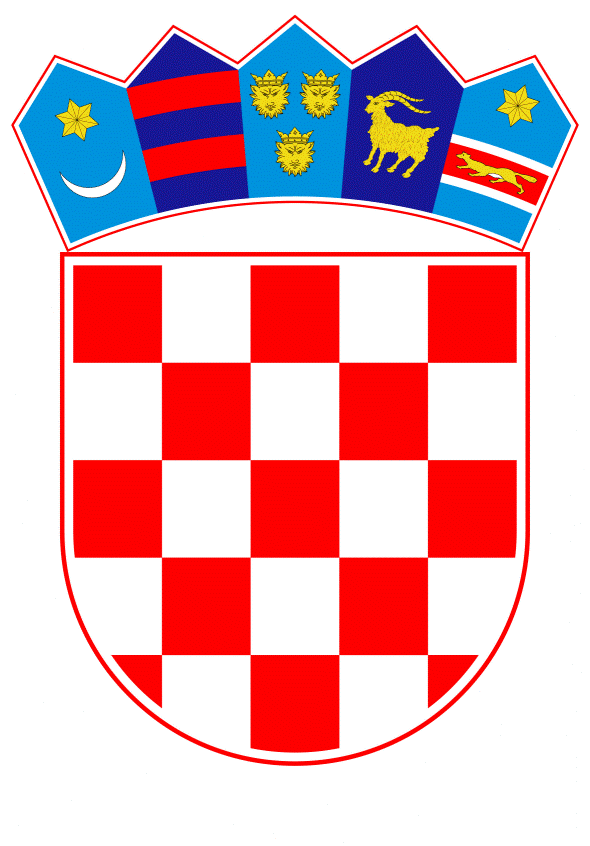 VLADA REPUBLIKE HRVATSKEZagreb, 7. prosinca 2020.______________________________________________________________________________________________________________________________________________________________________________________________________________________________PrijedlogNa temelju članka 24. stavaka 1. i 3. Zakona o Vladi Republike Hrvatske (Narodne novine, br. 150/11, 119/14, 93/16 i 116/18), Vlada Republike Hrvatske je na sjednici održanoj ___________ 2020. donijelaO D L U K Uo osnivanju Nacionalnog odbora za suzbijanje trgovanja ljudimaI.Osniva se Nacionalni odbor za suzbijanje trgovanja ljudima (u daljnjem tekstu: Nacionalni odbor).II.Izrazi koji se koriste u ovoj Odluci, a imaju rodno značenje odnose se jednako na muški i ženski rod.III.Nacionalni odbor obavlja sljedeće aktivnosti:koordinira radom svih tijela nadležnih za suzbijanje trgovanja ljudima u Republici Hrvatskojdaje smjernice za izradu nacionalnih strategija i planova na području suzbijanja trgovanja ljudimaprati i koordinira provedbu propisa, programa, strategija i planova na području suzbijanja trgovanja ljudima predlaže donošenje ili izmjenu važećih propisa kojima se uređuje područje suzbijanja trgovanja ljudimaustrojava Operativni tim Nacionalnog odbora za suzbijanje trgovanja ljudima (u daljnjem tekstu: Operativni tim) za djelovanje u provedbi mjera zaštite i pomoći žrtvama trgovanja ljudimapredlaže po potrebi osnivanje stručne radne skupine za izradu propisa i strategija na području suzbijanja trgovanja ljudimapredlaže po potrebi osnivanje povremenih stručnih radnih skupina za obavljanje pojedinih zadaćasurađuje s organizacijama civilnoga društva koje su aktivne u području suzbijanja trgovanja ljudimaorganizira tematske sjednice o aktualnim izazovima u području suzbijanja trgovanja ljudimaprati provedbu međunarodnih dokumenata na području suzbijanja trgovanja ljudima kojih je Republika Hrvatska stranka.IV.Predsjednika, zamjenika predsjednika, članove i zamjenike članova Nacionalnog odbora imenuje Vlada Republike Hrvatske.Nacionalni odbor čine:-	potpredsjednik Vlade Republike Hrvatske, predsjednik Nacionalnog odbora-	ravnatelj Ureda za ljudska prava i prava nacionalnih manjina, zamjenik predsjednika Nacionalnog odbora-	predstavnik Ministarstva vanjskih i europskih poslova-	predstavnik Ministarstva unutarnjih poslova-	predstavnik Ministarstva pravosuđa i uprave-	predstavnik Ministarstva rada, mirovinskoga sustava, obitelji i socijalne politike-	predstavnik Ministarstva znanosti i obrazovanja-	predstavnik Ministarstva zdravstva-	predstavnik Državnog inspektorata-	predstavnik Ureda za ljudska prava i prava nacionalnih manjina-	predstavnik sudbene vlasti-	predstavnik Državnog odvjetništva Republike Hrvatske-	predstavnik Hrvatskog zavoda za zapošljavanje-	predstavnik Hrvatskog Crvenog križa-	predstavnik Hrvatskog novinarskog društva-	predstavnik organizacije civilnoga društva koja pruža uslugu smještaja djeci žrtvama trgovanja ljudima-	predstavnik organizacije civilnoga društva koja ima specifična znanja u radu sa žrtvama trgovanja ljudima.Za članove Nacionalnog odbora, imenuju se dužnosnici tijela državne uprave, rukovodeći državni službenik ureda Vlade Republike Hrvatske, predstavnici sudbene vlasti i Državnog odvjetništva Republike Hrvatske, čelnici Hrvatskog zavoda za zapošljavanje i Hrvatskog Crvenog križa te predstavnici Hrvatskog novinarskog društva i organizacija civilnog društva.Svaki član Nacionalnog odbora ima i svog zamjenika.Za zamjenike članova Nacionalnog odbora iz tijela državne uprave imenuju se rukovodeći državni službenici.Članove i zamjenike članova Nacionalnog odbora, predstavnike tijela državne uprave, predlažu čelnici tih tijela.Člana i zamjenika člana Nacionalnog odbora, predstavnike Ureda za ljudska prava i prava nacionalnih manjina, predlaže ravnatelj Ureda.Člana i zamjenika člana Nacionalnog odbora, predstavnike sudbene vlasti predlaže predsjednik Vrhovnog suda Republike Hrvatske.Člana i zamjenika člana Nacionalnog odbora, predstavnike Državnog odvjetništva Republike Hrvatske, predlaže Glavni državni odvjetnik Republike Hrvatske.Članove i zamjenike članova Nacionalnog odbora, predstavnike Hrvatskog zavoda za zapošljavanje, Hrvatskog Crvenog križa i Hrvatskog novinarskog društva, predlažu čelnici tih tijela.Člana i zamjenika člana Nacionalnog odbora, predstavnike organizacije civilnoga društva iz stavka 2. podstavka 16. ove točke, predlaže čelnik Ministarstva rada, mirovinskoga sustava, obitelji i socijalne politike.Člana i zamjenika člana Nacionalnog odbora, predstavnike organizacije civilnoga društva iz stavka 2. podstavka 17. ove točke, predlaže Operativni tim na temelju njihove stručnosti u pružanju pomoći i zaštite žrtvama trgovanja ljudima.U rad Nacionalnog odbora mogu se uključiti i predstavnici drugih tijela i institucija, odnosno stručnjaci koji nisu članovi Nacionalnog odbora, ako za to postoji potreba.V.Nacionalni odbor sastaje se najmanje dva puta godišnje, a po potrebi i češće, na poziv predsjednika Nacionalnog odbora.VI.Ravnatelj Ureda za ljudska prava i prava nacionalnih manjina je, po svom položaju, nacionalni koordinator za suzbijanje trgovanja ljudima (u daljnjem tekstu: nacionalni koordinator).Nacionalni koordinator, u dogovoru s predsjednikom Nacionalnog odbora, koordinira rad Nacionalnog odbora, operativno prati i koordinira provedbu nacionalnih dokumenata u području suzbijanja trgovanja ljudima.Odluku o imenovanju članova i zamjenika članova te dužnostima Operativnog tima donosi nacionalni koordinator.Operativnim timom predsjeda nacionalni koordinator.VII.Članovi Nacionalnog odbora i Operativnog tima te njihovi zamjenici ne primaju naknadu za svoj rad u Nacionalnom odboru i Operativnom timu.VIII.Nacionalni odbor donosi Poslovnik o svom radu.IX.Ured za ljudska prava i prava nacionalnih manjina, obavlja stručne i administrativne poslove za Nacionalni odbor i Operativni tim.X.Danom stupanja na snagu ove Odluke prestaje važiti Odluka o osnivanju Nacionalnog odbora za suzbijanje trgovanja ljudima (Narodne novine, br. 42/12, 49/15 i 30/18).Članovima Nacionalnog odbora imenovanim sukladno Odluci iz stavka 1. ove točke dužnost prestaje danom imenovanja članova u skladu s ovom Odlukom.XI.Ova Odluka stupa na snagu danom donošenja, a objavit će se u Narodnim novinama.KLASA: URBROJ: Zagreb,     _____ 2020.									      PREDSJEDNIK   									mr. sc. Andrej PlenkovićO B R A Z L O Ž E N J ENacionalni odbor za suzbijanje trgovanja ljudima je tijelo osnovano Odlukom o osnivanju Nacionalnog odbora za suzbijanje trgovanja ljudima (Narodne novine, br. 42/12, 49/15 i 30/18) sa zadaćom koordinacije aktivnosti svih tijela nadležnih za suzbijanje trgovanja ljudima u Republici Hrvatskoj.Prijedlogom odluke usklađuje se sastav Nacionalnog odbora za suzbijanje trgovanja ljudima sa Zakonom o ustrojstvu i djelokrugu tijela državne uprave (Narodne novine, broj 85/20).Također, ovim se prijedlogom predviđa uključivanje novih članova u sastav Nacionalnog odbora za suzbijanje trgovanja ljudima, predstavnika sudbene vlasti, s obzirom na preporuke Državnog tajništva Sjedinjenih Američkih Država (State Department SAD-a) iz godišnjih Izvještaja o trgovanju ljudima (TIP REPORT), Organizacije za europsku sigurnost i suradnju (OESS) te Skupine stručnjaka za suzbijanje trgovanja ljudima (GRETA) za Konvenciju Vijeća Europe o suzbijanju trgovanja ljudima prema kojima je potrebno educirati suce na svim razinama sudovanja o složenosti kaznenog djela trgovanja ljudima te ih senzibilizirati o pristupu usmjerenom na žrtve trgovanja ljudima.Nadalje, radi operativnijeg održavanja sjednica Nacionalnog odbora predlaže se imenovanje i zamjenika članova Nacionalnog odbora te po potrebi i uključivanje predstavnika drugih tijela i institucija, odnosno stručnjaka koji nisu članovi Nacionalnog odbora u njegov rad, ako za to postoji potreba.Isto tako, ovim se prijedlogom predviđa da članove Nacionalnog odbora, predstavnike organizacije civilnog društva koja pruža uslugu smještaja djeci žrtvama trgovanja ljudima predlaže Ministarstvo rada, mirovinskoga sustava, obitelji i socijalne politike, s obzirom da navedeno Ministarstvo financira uslugu smještaja.Slijedom navedenog, predlaže se donošenje predmetne odluke.Predlagatelj:Ured za ljudska prava i prava nacionalnih manjinaPredmet:Prijedlog odluke o osnivanju Nacionalnog odbora za suzbijanje trgovanja ljudima